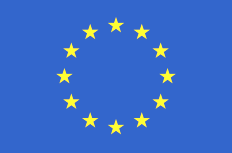 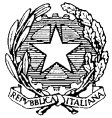 Ministero dell’Istruzione, dell’Università e della RicercaIstituto Comprensivo “G. Puccini” già Lucca 4Via Baccelli - S. Marco - 55100 Luccatel. 0583/950903 - fax 0583/491578 - c.f. 92051760467 C.M. : LUIC84500Te-mail luic84500t@istruzione.it e-mail certificata luic84500t@pec.istruzione.itsito: www.iclucca4.edu.itCronoprogramma annuale impegni Bes SettembreI docenti curricolari prendono visione dei fascicoli personali degli alunni nuovi iscritti e ne verificano la completezza.OttobreColloqui specifici con famiglie di alunni con Bes per scambio informazioni.NovembreEntro il 30 novembre si consegnano i Pdp per gli alunni con Bes provvisti di certificazione e non, condivisi e firmati dalle famiglie.I referenti Bes compilano le griglie di rilevazione/monitoraggio e le caricano su Teams inclusione nell’apposita cartella. Dicembre Le insegnanti Infanzia compilano le griglie di osservazione iniziale.Ipda iniziale (solo per i bambini 5 anni).FebbraioSi predispone il modulo di osservazione per i pediatri, nel caso di casi sospetti di difficoltà scolastiche.GiugnoLe insegnanti Infanzia compilano IPDA finale e le griglie di osservazione finale per gli altri alunni.